هو الله- ای یار ربانی این مطرب از کجاست که...عبدالبهآء عباساصلی فارسی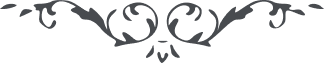 لوح رقم (284) – من آثار حضرت عبدالبهاء – مکاتیب عبد البهاء، جلد 8، صفحه 200هو اللهای یار ربانی این مطرب از کجاست که برگفت نام دوست نامه شما را جناب آقا میرزا حیدر علی نزد من فرستاد چون نظر بر آن سطور افتاد بهجت و فرحی زاید الوصف رخ داد زیرا از یار روحانی بود ایامی که در ساحت حضرت مقصود الفت میشد و مشام بنفحات آنگلشن تقدیس معطر بود و مسامع از خطاب رحمن متلذذ و قلوب بمشاهده جمال مستبشر آن الفت ابدا از خاطر نرود دائما مفرح جان و دل است باری چون قرائت نامه منتهی شد با جان و وجدان در نهایت انجذاب تضرع بدرگاه حضرت نامتناهی گشت که آنجوان روحانی نوجوانی از سر گیرد و ایام شباب و زندگانی تازه نماید یعنی بقوت جدیدی از ملکوت ابهی مؤید شود و مانند دریا از هبوب اریاح وفا بجوش و خروش آید موجی زند اوجی گیرد و هر چند وحید است قوت فوجی یابد و کم رجل یعد بالف مثل در نزد عرب است باری اقترانی که در نظر است متیمن و مبارکست اما مهر بنص کتاب متجاوز از پنج واحد درهم یا دینار جائز نه هذا حکم صارم حتم مقضی من اثر القلم الأعلی حضرت رفیق جانی و انیس ربانی و مونس وجدانی کهل روحانی را بجان مشتاقم و تکبیر ابدع ابهی میرسانم و علیک البهآء الابهی (ع ع)